Offene  Fragen digital
„Weitere wichtige Verträge“Aufgabe: Bitte beantworten Sie die nachfolgenden Fragen anhand der Wortwolke:

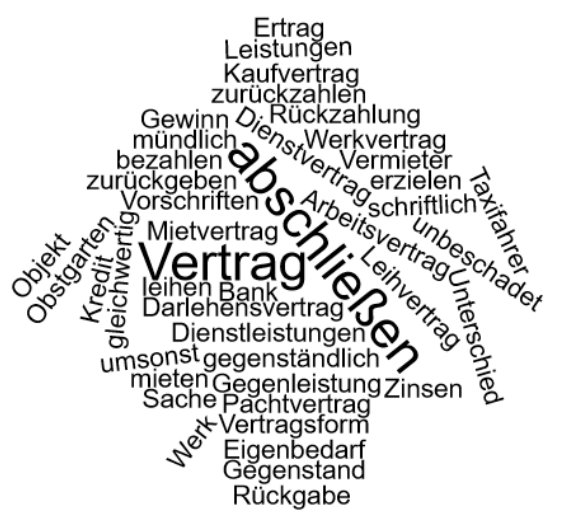 Erklären Sie den Unterschied zwischen Technischem Arbeitsschutz und Sozialem Arbeitsschutz.

Welche wichtigen Vertragsarten außer dem Kaufvertrag gibt es? Nennen Sie mindestens fünf.




Beschreiben Sie die wesentlichen Merkmale des Mietvertrages und geben Sie mindestens ein Beispiel.

Beschreiben Sie die wesentlichen Merkmale des Pachtvertrages  und geben Sie mindestens ein Beispiel.

Wodurch unterscheiden sich Mietvertrag und Pachtvertrag?

Beschreiben Sie die wesentlichen Merkmale des  Leihvertrages und geben Sie mindestens ein Beispiel.

Beschreiben Sie die wesentlichen Merkmale des Werkvertrags  und geben Sie mindestens ein Beispiel.

Beschreiben Sie die wesentlichen Merkmale des Dienstvertrags  und geben Sie mindestens ein Beispiel.

Beschreiben Sie die wesentlichen Merkmale des Darlehensvertrages und geben Sie mindestens ein Beispiel.

